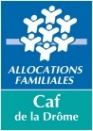 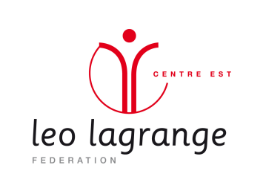 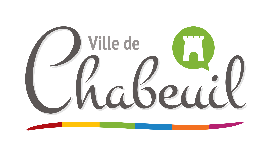 FICHE DE RENSEIGNEMENTSENFANTSexe : □ F        □ MNom : …………………………………………Prénom : ………………………………………. Né(e) : …………………………… Compagnie d’assurance : …………………………N° de contrat : ….…………………………Ecole ……………………………………………..    Classe ……………………………………Personne à appeler en cas d’urgence et/ou autorisées à prendre l’enfant à la sortie                         (autres que les parents)Nom, prénom : …………………………………… Lien avec l’enfant : ………………………..Tél. portable : ……………………………..Nom, prénom : …………………………………… Lien avec l’enfant : ………………………..Tél. portable : ……………………………..Nom, prénom : …………………………………… Lien avec l’enfant : ………………………..Tél. portable : ……………………………...Autorisation de partir seul :                                            □ oui        □ nonRESPONSABLE LEGAL 1Mère   □            Père   □         Autres   □	Situation familiale :   □ marié(e)/pacsé(e)    □ célibataire     □divorcé(e)/ séparé(e)     □ veuf        Nom : ………………………………………Prénom : ………………………………………….Adresse : …………………………………………………………………………………………CP : ………………………………Ville : ……………………………………………………….Tél. domicile : .............................................Tél. portable : ……………………………………Tél. travail : …………………………………… N° S. S  ………………………….....................Profession : ………………………………….Employeur : …………………………………….Mail : ………………………………………………………………………………………….RESPONSABLE LEGAL 2Mère   □            Père   □         Situation familiale :   □ marié(e)/pacsé(e)     □ célibataire      □divorcé(e)/ séparé(e)     □ veuf                   Nom : ………………………………………Prénom : ………………………………………….Adresse : (si différente)………………………………………………………………CP : ………………………………Ville : ……………………………………………………….Tél. domicile : .............................................Tél. portable :……………………………………….Tél. travail : …………………………………… N° S. S : …………………………...................Profession : …………………………………..Employeur : …………………………………….Mail : ………………………………………………………………………………………….Prélèvement automatique :     □ oui*   □ non                                                         (*merci de fournir un RIB)N° allocataire ou MSA (obligatoire) : …………………………………………………………… Quotient Familial (avec justificatif si < à 1000 €) : ……………………………………………...AUTORISATION DE TRANSPORTS :J’autorise le transport de mon enfant en car de location, minibus, dans le cadre de sorties/ séjours organisés par le service.                                                                                                   □ oui                 □ nonAUTORISATION PHOTO / FILM :J’autorise la mairie dans le cadre des Ateliers Périscolaire et/ou la Maison de l’Enfance la Farandole à :- effectuer des prises de vue photographiques ou des enregistrements audiovisuels sur lesquels mon enfant apparaît.- utiliser l’image de mon enfant, sans exploitation commerciale, dans le cadre de son activité habituelle d’information et de communication interne et externe : presses, expositions, ouvrages, périodiques, réseaux sociaux, audiovisuel, site internet de la mairie ou de la Maison de l’Enfance et sur tous supports y compris sur support électronique (supports interactifs, multimédia, notamment cd-rom, dvd…).□ oui                 □ nonAUTORISATION KIDIZZ : (uniquement pour la Farandole)Je soussigné(e)………………………..., déclare disposer de l’autorité parentale/juridique me permettant d’autoriser seul(e) la diffusion des contenus concernant mon enfant………………… sur Kidizz. J’autorise cette diffusion à titre gratuit pour l’ensemble de la période d’accueil au sein de l’Accueil de Loisirs la Farandole de Chabeuil, dans le strict cadre des conditions générales d’utilisation de Kidizz. Je reconnais être informé(e) que l’acceptation de ces conditions générales est indissociable de la présente autorisation de diffusion. A défaut d’accepter le contenu de l’un ou l’autre de ces documents et d’y souscrire, l’accès à Kidizz ne pourra être accordé. Je relève et garantie l’Accueil de Loisirs « La Farandole » de Chabeuil contre toute conséquence de quelque nature qu’elle soit susceptible de générer un recours ou une action émanant des personnes en droit de s’opposer à la délivrance de la présente autorisation. A ce titre, l’Accueil de Loisirs « la Farandole »de Chabeuil vous rappelle que concernant les enfants, l’accord de l’ensemble des titulaires de l’autorité parentale est requis en cas d’une délivrance d’autorisation concernant des enfants.                                                                                                         Date :                                                                                                      Signature :        Merci de joindre les documents suivants :Date : ………. /………./……….                           Signature (s)*Les informations recueillies font l’objet d’un traitement par la ville de Chabeuil. Vos données seront utilisées ou traitées que dans la mesure où cela est nécessaire pour la continuité des services. Vos informations personnelles sont conservées pendant une durée qui ne saurait excéder le temps nécessaire à la réalisation de l’objectif poursuivi, à moins que vous exerciez votre droit de suppression ou si la durée de conservation doit être allongée en vertu d’une obligation légale ou réglementaire. Pendant cette période, la ville de Chabeuil met tout en œuvre pour assurer la confidentialité et la sécurité de vos données personnelles. Conformément à la loi "informatique et libertés" du 6 janvier 1978 modifiée et au règlement européen n°2016/679/UE du 27 avril 2016 applicable dès le 25 mai 2018, vous bénéficiez d’un droit d’accès, de rectification, d’opposition, de limitation, de suppression et de portabilité de vos données en cas de motifs légitimes.Si vous ne souhaitez plus recevoir les sollicitations de la ville vous avez la faculté de l’indiquer par mail : periscolaire@mairie-chabeuil.fr.Pour toute information complémentaire ou réclamation vous pouvez contacter la Commission Nationale de l’Informatique et des Libertés ou le délégué à la protection des données de la ville de Chabeuil à l’adresse suivante rgpd@numerian.fr. 